https://mertrade.ru/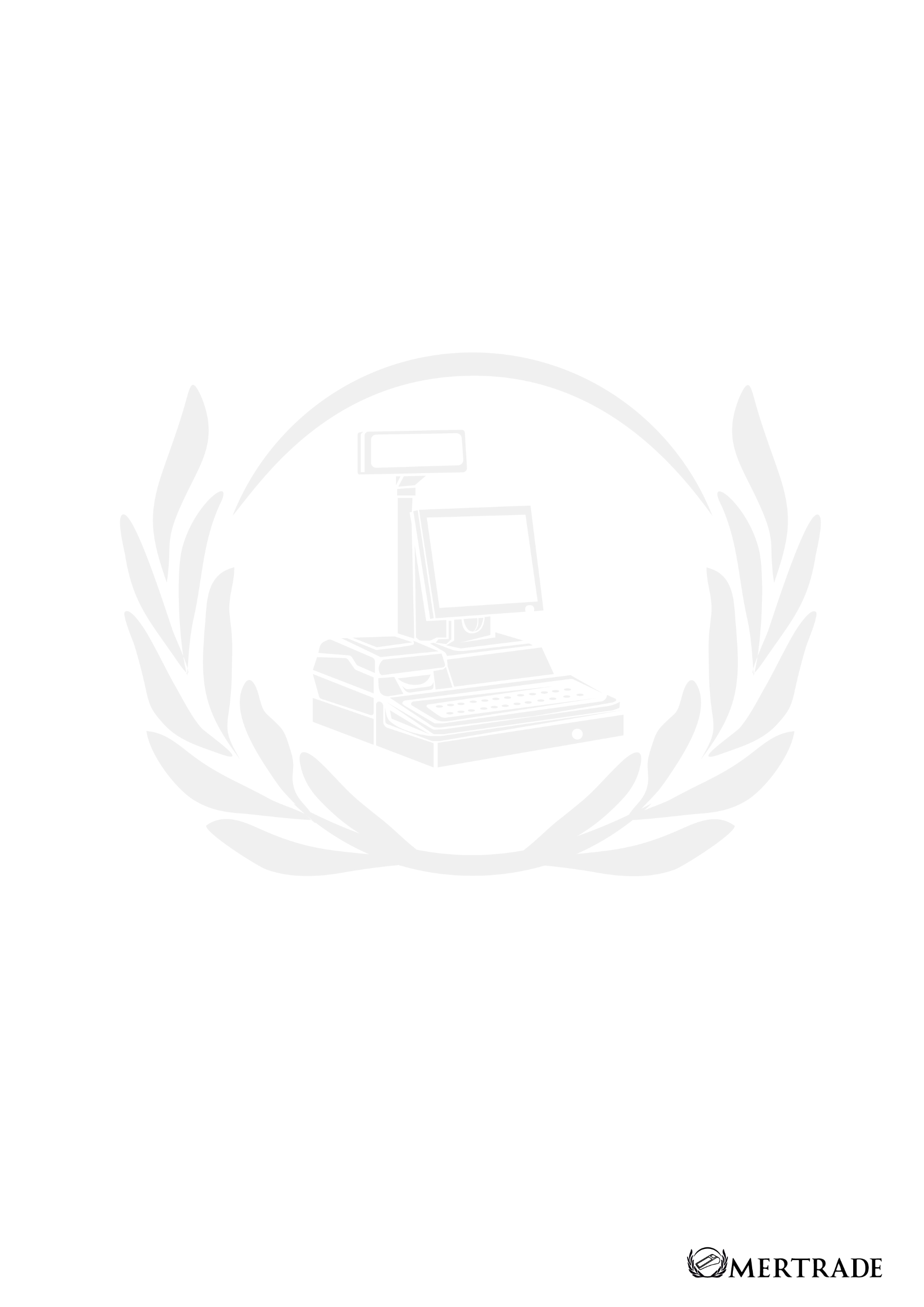 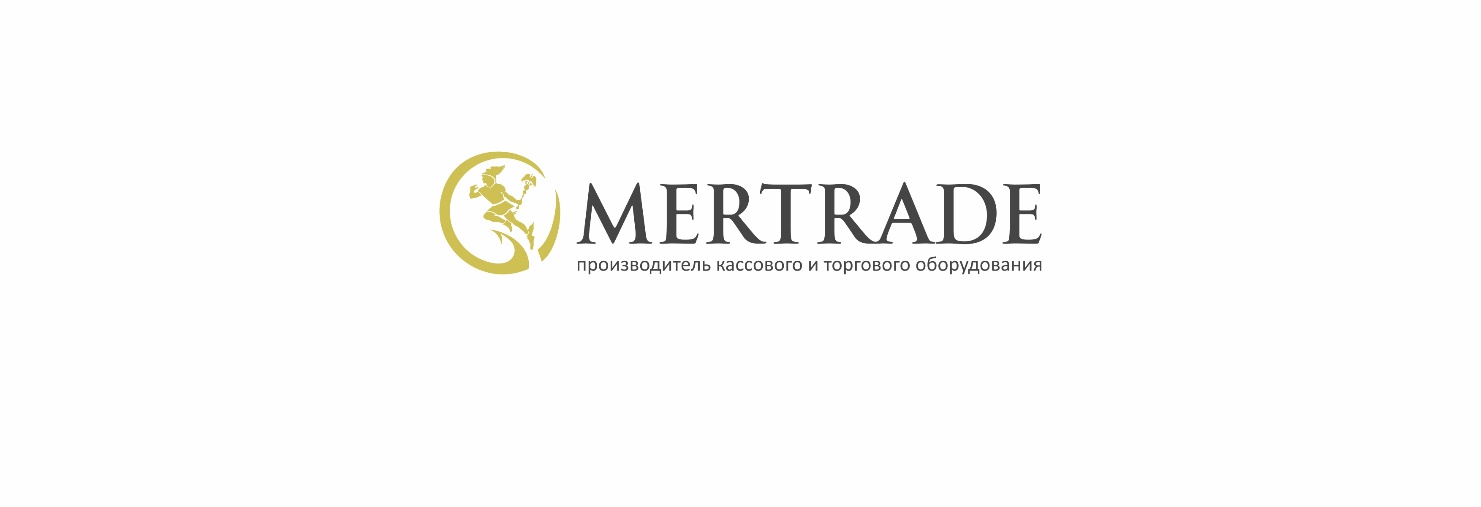 8 995 888 92 85 sales@mertrade.ruМойPOS MSC-6677 C2D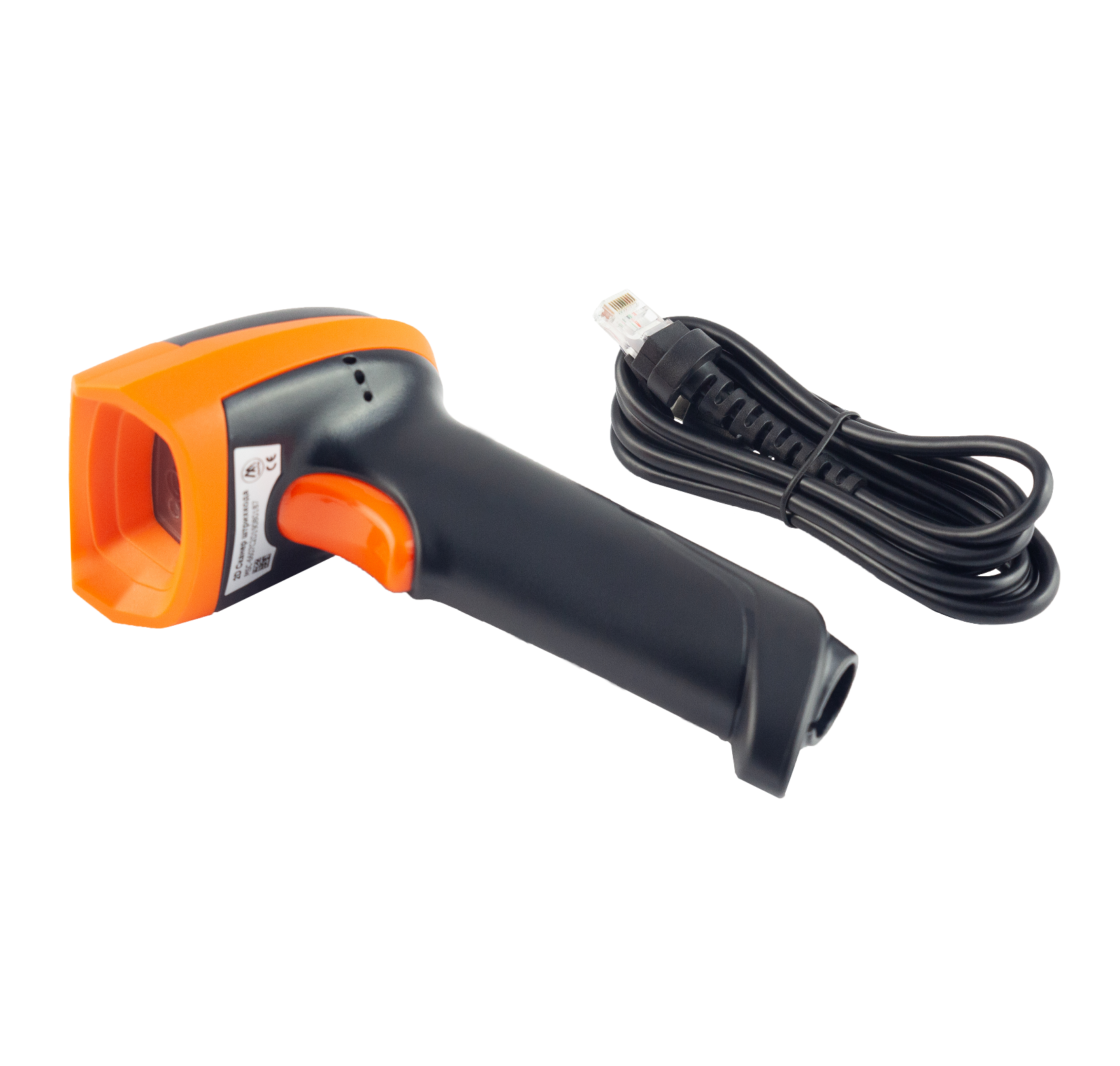 Основные параметры и технические характеристикиФорм-факторРучнойОбласть примененияРозничная торговля (табак, алкоголь), общее назначениеИнтерфейсыUSB-HID, USB-VCOM (виртуальный)Ударопрочность5 мIPIP 54Совместимые штрих-коды2D: QR Code, Data Matrix, PDF417,Aztec, Maxicode, etc /1D: 1D&UPC/EAN/JAN,UPC-A & UPC-E, EAN-8 & EAN-13,JAN-8 &JAN-13, ISBN/ISSN, Code 39 (withfull ASCII),Codabar (NW7), Code 128 & EAN 128, Code 93, Interleaved2 of 5 (ITF),Addendum 2 of5, IATA Code, MSI/Plessy, China,Postal Code,Code 32 (Italian Pharmacode), RSS 14, SSLimited, RSSExpandedРежим автосканированияестьИндикаторы считываниясветовая индикация, звуковая индикацияРазрешение1280*800Источник светаУказатель: 617 nm, LED подсветка 6500 люксУгол сканирования± 34° горизонтально/ ± 28° вертикальноСкорость сканирования30 кадров в секГлубина сканирования≥4мил (0,1мм)Минимальная контрастность25Питание5 ВПотребляемая мощность400 мАТемпература эксплуатацииот -20°C до 60°CОтносительная влажность храненияот -40°C до 70°CВлажность5%-95% (без конденсата)Размеры оборудования, мм180x94x67Размеры упаковки, мм210х75х95Вес, гр220 (с кабелем), 185 (без кабеля)ЦветЧерныйКомплектацияСканер, руководство пользователя, USB кабель